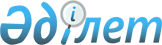 О внесении изменения и дополнения в решение Каракиянского районного маслихата от 29 июня 2015 года № 27/285 "Об утверждении Правил оказания социальной помощи, установления размеров и определения перечня отдельных категорий нуждающихся граждан"
					
			Утративший силу
			
			
		
					Решение Каракиянского районного маслихата Мангистауской области от 22 апреля 2019 года № 29/302. Зарегистрировано Департаментом юстиции Мангистауской области 26 апреля 2019 года № 3876. Утратило силу решением Каракиянского районного маслихата Мангистауской области от 29 марта 2021 года № 2/18
      Сноска. Утратило силу решением Каракиянского районного маслихата Мангистауской области от 29.03.2021 № 2/18 (вводится в действие по истечении десяти календарных дней после дня его первого официального опубликования).
      В соответствии с Законами Республики Казахстан от 28 апреля 1995 года "О льготах и социальной защите участников, инвалидов Великой Отечественной войны и лиц, приравненных к ним", от 23 января 2001 года "О местном государственном управлении и самоуправлении в Республике Казахстан", от 6 апреля 2016 года "О правовых актах" и приказом Министра здравоохранения и социального развития Республики Казахстан от 3 июня 2015 года №445 "Об утверждении Правил назначения и выплаты специального государственного пособия" (зарегистрирован в Реестре государственной регистрации нормативных правовых актов за №11745), а также на основании представления департамента юстиции Мангистауской области от 15 февраля 2019 года №10-15-300 Каракиянский районный маслихат РЕШИЛ:
      1. Внести в решение Каракиянского районного маслихата от 29 июня 2015 года №27/285 "Об утверждении Правил оказания социальной помощи, установления размеров и определения перечня отдельных категорий нуждающихся граждан" (зарегистрировано в Реестре государственной регистрации нормативных правовых актов за №2779, опубликовано в газете "Қарақия" от 30 июля 2015 года) следующие изменение и дополнение:
      в Правилах оказания социальной помощи, установления размеров и определения перечня отдельных категорий нуждающихся граждан:
      абзац девятый подпункта 3) пункта 9 изложить в новой редакции:
      "женам (мужьям) умерших инвалидов войны и приравненных к ним инвалидов, а также женам (мужьям) умерших участников войны, партизан, подпольщиков, граждан, награжденных медалью "За оборону Ленинграда" и знаком "Житель блокадного Ленинграда", признававшихся инвалидами в результате общего заболевания, трудового увечья и других причин (за исключением противоправных), которые не вступали в другой брак – 40 (сорок) месячных расчетных показателей;";
      дополнить пунктом 13-1 следующего содержания:
      "13-1. Социальная помощь предоставляется многодетным семьям, имеющих четырех и более совместно проживающих несовершеннолетних детей, в том числе детей, обучающихся по очной форме обучения в организациях среднего, послесреднего, высшего, технического и профессионального образования, после достижения ими совершеннолетия до времени окончания организаций образования (но не более, чем до достижения двадцатитрехлетнего возраста) получающих государственную адресную социальную помощь, в размере 100 (сто) тысяч тенге, единовременно, в связи с ростом цен на продукты питания.". 
      2. Государственному учреждению "Аппарат Каракиянского районного маслихата" (руководитель аппарата Р.Ибраева) после государственной регистрации настоящего решения в Департаменте юстиции Мангистауской области обеспечить его официальное опубликование в Эталонном контрольном банке нормативных правовых актов Республики Казахстан и средствах массовой информации.
      3. Контроль за исполнением настоящего решения возложить на постоянную комиссию Каракиянского районного маслихата законности, по полномочиям депутатов и социальным вопросам (Д.Сабытова).
      4. Настоящее решение вступает в силу со дня государственной регистрации в органах юстиции и вводится в действие по истечении десяти календарных дней после дня его первого официального опубликования.
					© 2012. РГП на ПХВ «Институт законодательства и правовой информации Республики Казахстан» Министерства юстиции Республики Казахстан
				
      Председатель сессии 

К.Кошенов

      Секретарь Каракиянского районного маслихата 

А.Мееров
